ESTADO DO RIO GRANDE DO NORTECÂMARA MUNICIPAL DE SÃO JOÃO DO SABUGIINDICAÇÃO Nº. 123/2018.		Senhor Presidente, apresento a V. Ex., nos termos do art.160 e 161 do Regimento Interno, ouvido o Plenário desta Casa, a presente Indicação, a ser encaminhada ao Poder Executivo Municipal, solicitando a compra uma ensiladeira com o objetivo de fazer silagem para o agricultores familiares do município.JUSTIFICATIVA EM PLENÁRIOSala das Sessões, em 10 de julho de 2018.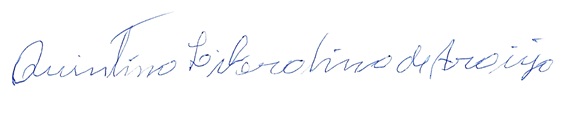 QUINTINO LIBERALINO DE ARAÚJOVEREADOR-AUTOR